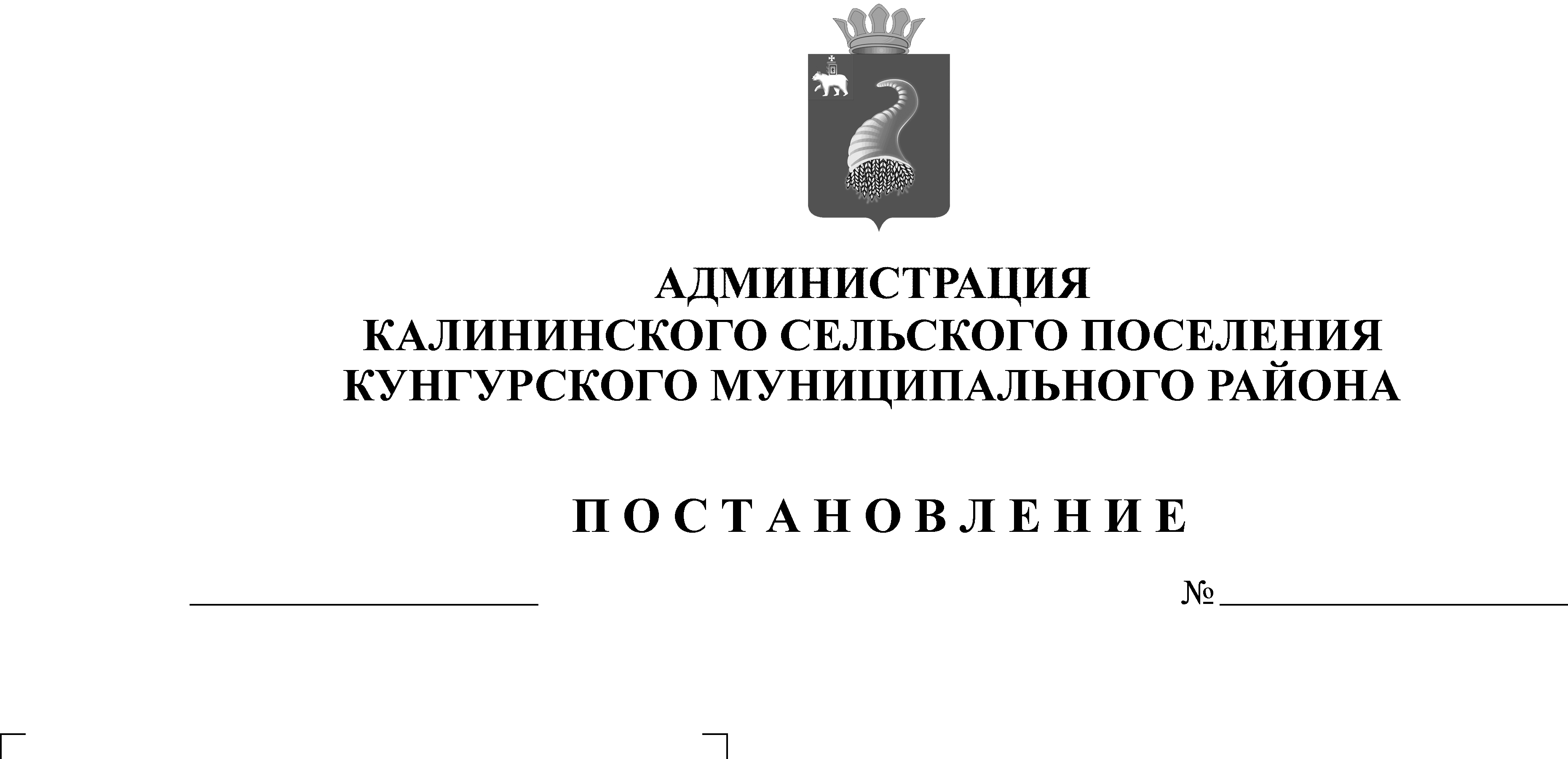 Во исполнение федеральных законов от 21 декабря . N 69-ФЗ "О пожарной безопасности", статьями 11,53.5,83 Лесного кодекса Российской Федерации, Постановления Правительства Пермского края от 7июня 2017 г. N 451-п "Об установлении на территории Пермского края особого противопожарного режима", в целях предупреждения пожаров с трагическими последствиями и усиления мер пожарной безопасности  администрация Калининского сельского поселения ПОСТАНОВЛЯЕТ:Продлить особый противопожарный режим на территории Калининскогосельского поселения с 22 октября 2018 г. до 20 ноября 2018 г (постановление № 72-271-15-02-01-04 от 16.07.2018 года).Обнародовать настоящее постановление на официальных стендах в соответствии с Уставом Калининского сельского поселения и  разместить сайте поселения.    3.Контроль за исполнением постановления возложить на заместителя главы сельского поселения Реброва С.А.Глава Калининского сельского поселения                                      А.Н. Пигасов